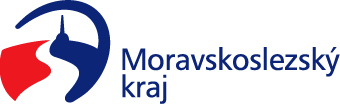 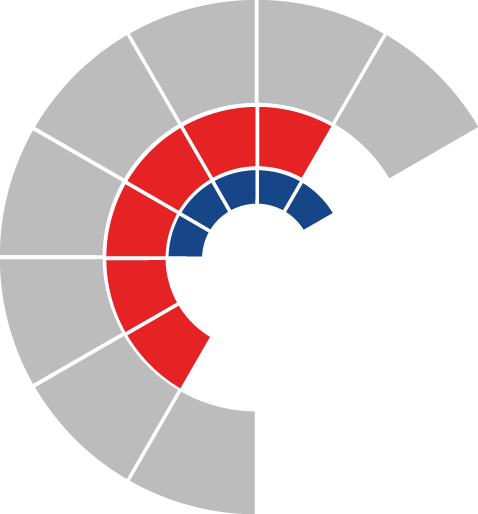 							Výbor sociální zastupitelstva kraje 										 Výpis z usneseníČíslo jednání:	6		Datum konání:	17. 8. 2021Číslo usnesení: 6/65Výbor sociální zastupitelstva krajedoporučuje zastupitelstvu kraje vzít na vědomí žádost organizace Domov pro seniory Krnov, IČO 00846325, se sídlem Rooseveltova 2141/51, 794 01 Krnov, o prodloužení doby realizace projektu s názvem „Pořízení signalizačního zařízení pro zvýšení kvality poskytované služby klientům DZR a DS Domova pro seniory Krnov“, dle přílohy č. 1 předloženého materiálurozhodnout uzavřít s organizací Domov pro seniory Krnov, IČO 00846325, se sídlem Rooseveltova 2141/51, 794 01 Krnov, Dohodu o narovnání ke Smlouvě o poskytnutí dotace z rozpočtu Moravskoslezského kraje ev. č. 02323/2020/SOC, dle přílohy č. 3 předloženého materiáluZa správnost vyhotovení:Mgr. Petra Havláková V Ostravě dne 17. 8. 2021Ing. Jiří Carbolpředseda výboru sociálního